A Zwack Unicum Nyrt. Dunaharaszti gyáregységében működő laboratóriuma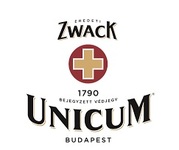 MINŐSÉGELLENŐRmunkatársat keres határozatlan időre 12 órás műszak beosztássalElvárások:középfokú élelmiszer-ipari/vegyipari technikumi vagy szakközép-iskolai végzettségáltalános italgyártási technológiai, ellenőrzéstechnológiai ismeretektapasztaltak laboratóriumi vizsgálatok végzésében (a szakmai gyakorlat legalább részben ipari minőségellenőrzési laborban szerzett)felhasználói szintű számítógépes tudásElőny:minőség- és környezetirányítási, valamint élelmiszer- és termékbiztonsági (HACCP) rendszerekben szerzett tapasztalatjogosítvány és saját gépkocsi használataSAP ismeretAmit kínálunk:hosszú távú munkalehetőséghatározatlan idejű szerződésjó munkakörülményekelőre tervezhető, kiszámítható munkabeosztásingyenes céges buszjáratplusz juttatások: cafeteria és utazási hozzájárulásJelentkezni szakmai önéletrajz beküldésével a következő címen lehet:hrpalyazat@zwackunicum.hu